Приложение №4 к СхемеКачалинское сельское поселение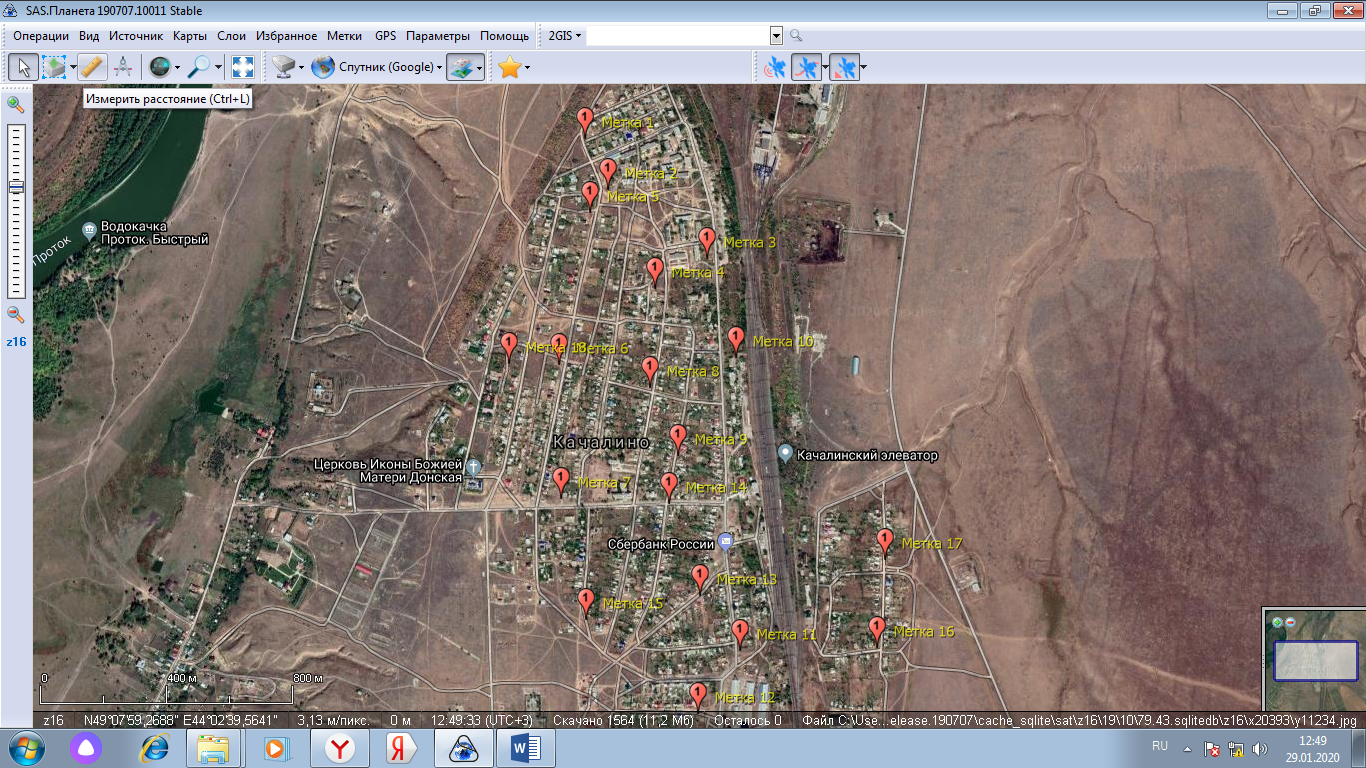 с.КачалиноМетка 1Ул.Советская,5широта - 49°07'53,6501"долгота - 44°03'22,8250"Количество контейнеров-2шт.Метка 2Ул.Советская,6широта - 49°07'48,4413"долгота - 44°03'26,3751"Количество контейнеров-3шт.Метка 3Ул.Советская,6б широта - 49°07'41,4490"долгота - 44°03'41,6266"Количество контейнеров-2шт.Метка 4Ул.Советская,11широта - 49°07'38,4221"долгота -44°03'33,5457"Количество контейнеров-2шт.Метка 5Ул.Цветочная,25 широта - 49°07'46,1035"долгота-44°03'23,4899"Количество контейнеров-2шт.Метка 6Ул.Гагарина,42широта - 49°07'30,7622"долгота - 44°03'18,8209"Количество контейнеров-3шт.Метка 7Пер.Школьный,1широта - 49°07'17,2272"долгота - 44°03'19,1085"Количество контейнеров-2шт.Метка 8Ул.Советская,43широта - 49°07'28,4865"долгота - 44°03'32,7403"Количество контейнеров-2шт.Метка 9Ул.Степная,51 широта - 49°07'21,5451"долгота - 44°03'37,0963"Количество контейнеров-3шт.Метка 10Ул.Лесная,20широта - 49°07'31,4513"долгота - 44°03'46,0252"Количество контейнеров-2шт.Метка 11Ул.Молодежная,2 широта - 49°07'01,8664"долгота- 44°03'46,7197"Количество контейнеров-3шт.Метка 12Ул.Молодежная,11широта - 49°06'55,5049"долгота - 44°03'40,1778"Количество контейнеров-3шт.Метка 13Ул.Молодежная,29широта - 49°07'07,3934"долгота - 44°03'40,6054"Количество контейнеров-2шт.Метка 14Ул. Молодёжная, 40а широта - 49°07'16,6786"долгота - 44°03'35,7054"Количество контейнеров-2шт.Метка 15Ул.Новая,16широта - 49°07'05,0235"долгота - 44°03'22,8889"Количество контейнеров-2шт.Метка 16Ул.Байкальская,25 широта - 49°07'02,1423"долгота- 44°04'07,9242"Количество контейнеров-2шт.Метка 17Ул.Чуйкина,20широта - 49°07'11,0911"долгота - 44°04'09,1409"Количество контейнеров-3шт.Метка 18Ул.Мира,28широта - 49°07'30,8379"долгота - 44°03'11,0092"Количество контейнеров-2шт.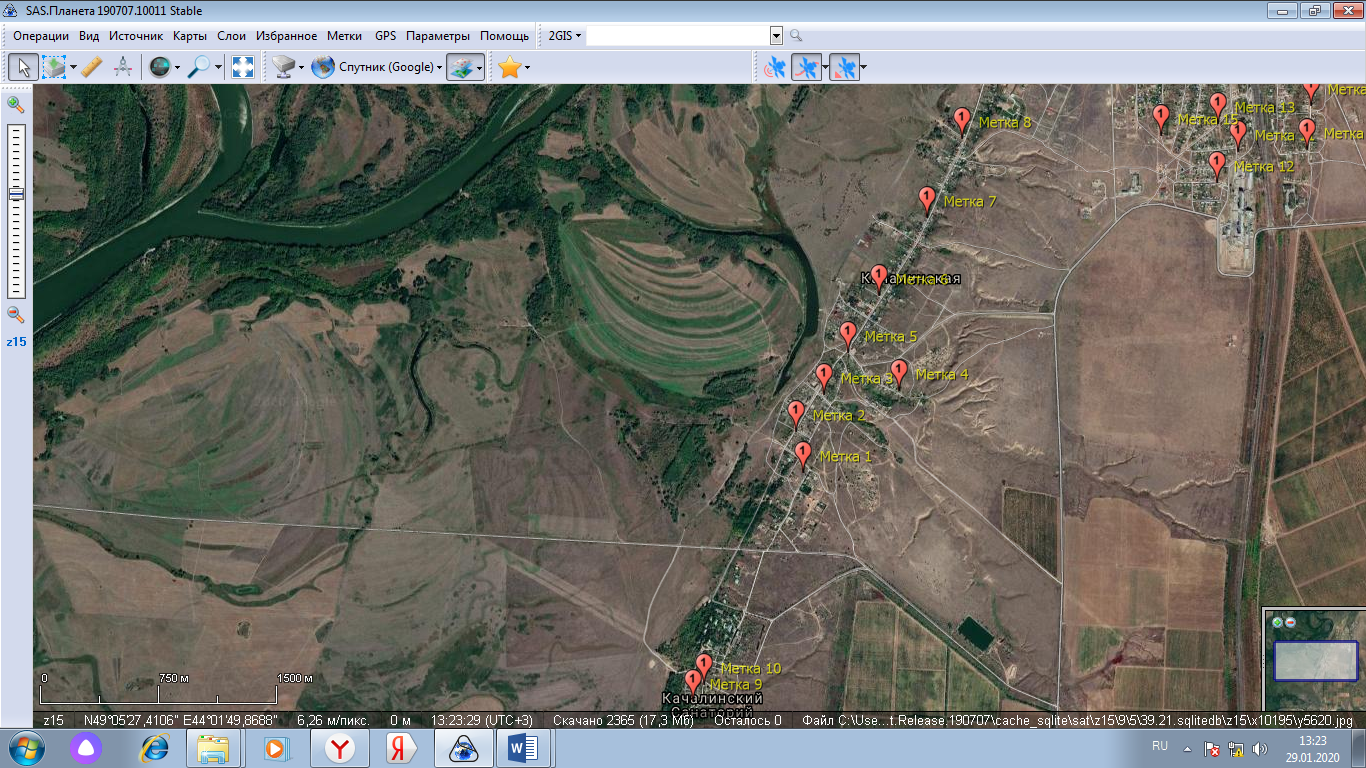 ст.КачалинскаяМетка 1Ул.Нагорная,5широта - 49°05'56,8382"долгота - 44°01'32,3800"Количество контейнеров-1шт.Метка 2Ул.Нагорная,12широта - 49°06'05,2000"долгота - 44°01'30,1958"Количество контейнеров-1шт.Метка 3Ул.Нагорная,39 широта - 49°06'12,5586"долгота - 44°01'38,7317"Количество контейнеров-1шт.Метка 4Ул.Донская,23широта - 49°06'13,3726"долгота - 44°02'01,8824"Количество контейнеров-1шт.Метка 5Ул.Бахтурова,12 широта - 49°06'21,1156"долгота- 44°01'46,2286"Количество контейнеров-1шт.Метка 6Ул.Бахтурова,122широта - 49°06'32,6071"долгота - 44°01'55,7254"Количество контейнеров-1шт.Метка 7Ул.Бахтурова,140широта - 49°06'48,3973"долгота - 44°02'10,4802"Количество контейнеров-1шт.Метка 8Ул.Первомайская,8широта - 49°07'04,3938"долгота - 44°02'21,3470"Количество контейнеров-1шт.Метка 9Ул.Прибрежная,19 широта - 49°05'10,7600"долгота - 44°00'58,1889"Количество контейнеров-2шт.Метка 10Ул.Профсоюзная,8широта - 49°05'14,0538"долгота - 44°01'01,5188"Количество контейнеров-4шт.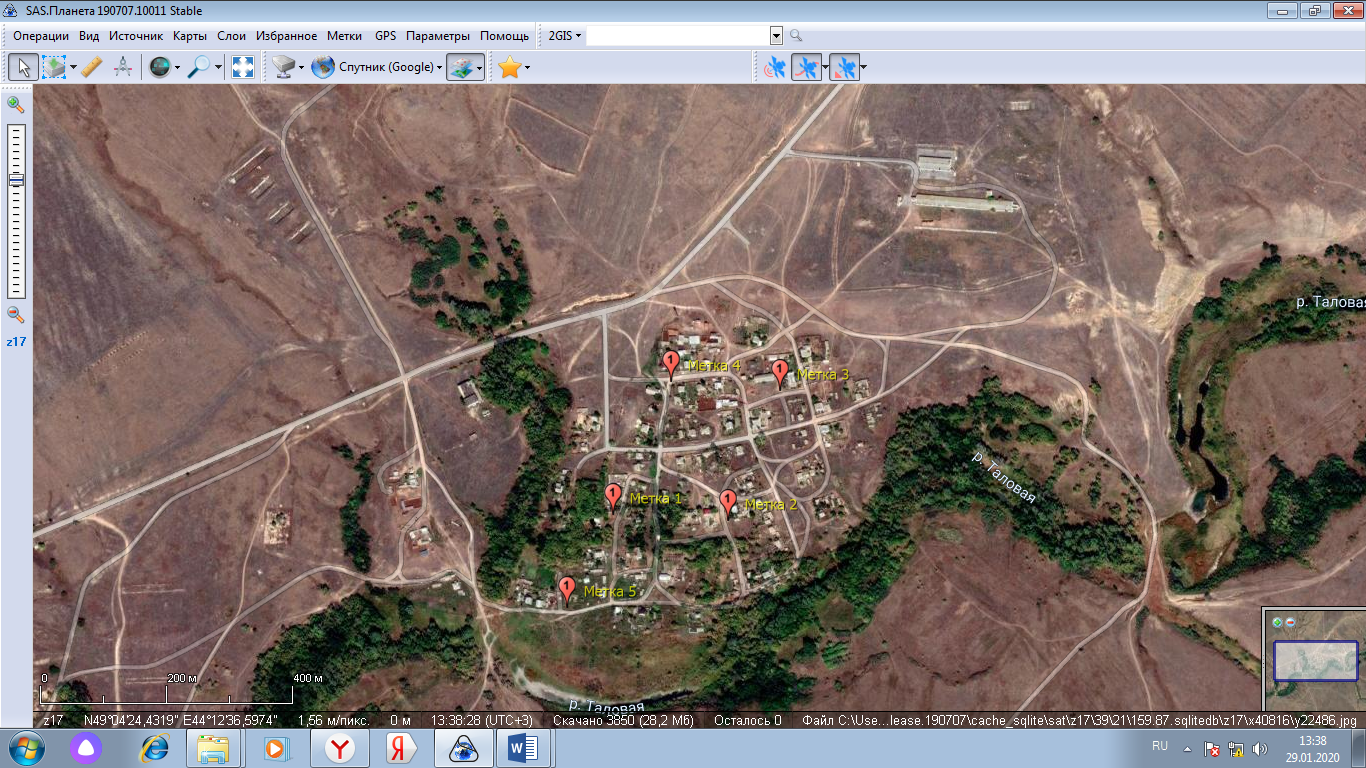 х.ФастовМетка 1Ул.Степная,1широта - 49°04'25,5719"долгота - 44°12'18,1809"Количество контейнеров-1шт.Метка 2Ул.Зеленая,3широта - 49°04'25,2936"долгота - 44°12'27,1030"Количество контейнеров-1шт.Метка 3Ул.Центральная,8 широта - 49°04'31,8733"долгота -44°12'31,1203"Количество контейнеров-1шт.Метка 4Ул.Садовая,2широта - 49°04'32,3085"долгота - 44°12'22,6804"Количество контейнеров-2шт.Метка 5Ул.Набережная,4 широта - 49°04'20,8895"долгота- 44°12'14,6615"Количество контейнеров-1шт.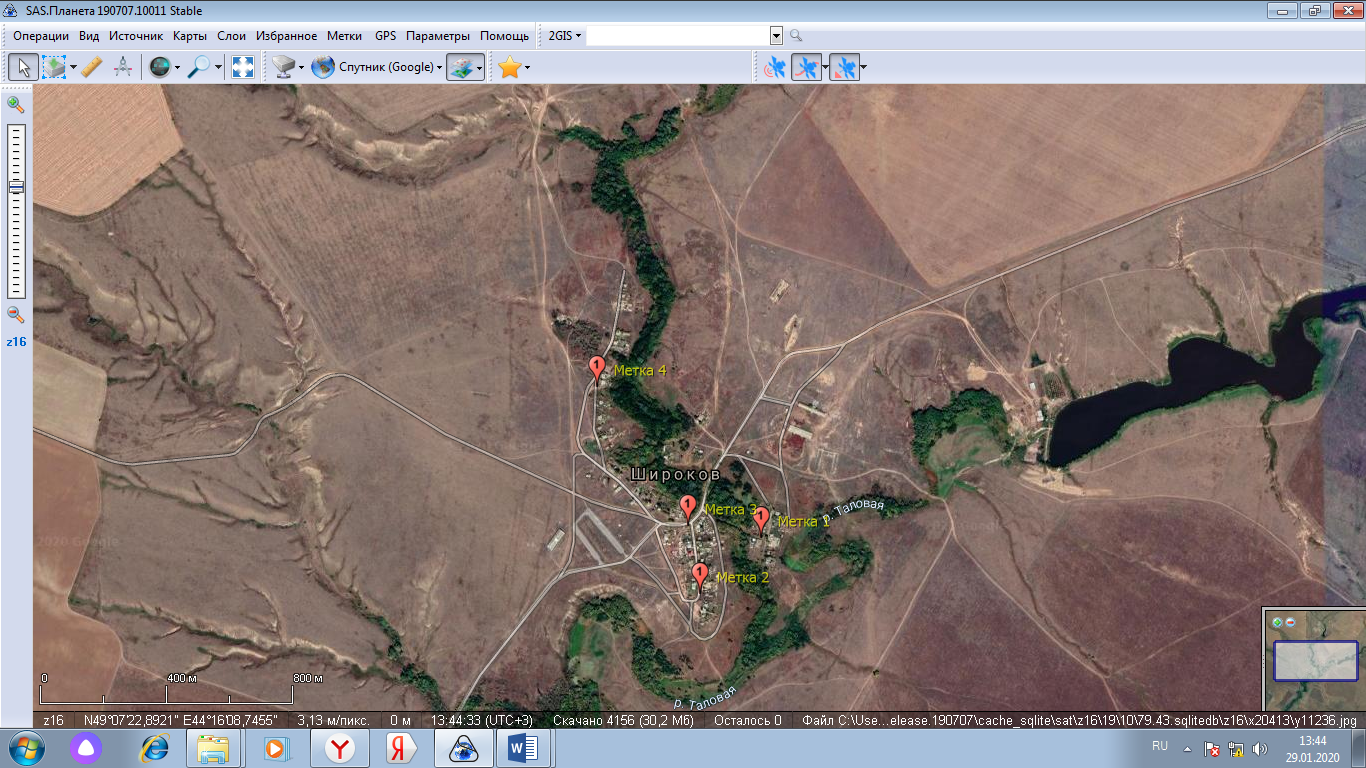 х.ШироковМетка 1Ул.Нагорная,9широта - 49°07'12,3176"долгота - 44°16'09,1215"Количество контейнеров-1шт.Метка 2Ул.Заречная,12широта - 49°07'06,6302"долгота 44°15'59,6460"Количество контейнеров-1шт.Метка 3Ул.Центральная,6 широта - 49°07'13,4445"долгота - 44°15'57,7987"Количество контейнеров-1шт.Метка 4Ул.Первомайская,2широта - 49°07'27,5486"долгота - 44°15'43,7456"Количество контейнеров-1шт.